Contact InfoDr Sumit Kumar UpadhyayDepartment of Applied SciencesIndian Institute of Information Technology AllahabadPrayagraj, U.P., India- 211015Mobile Number – 09453222082, Email id: wal@iiita.ac.in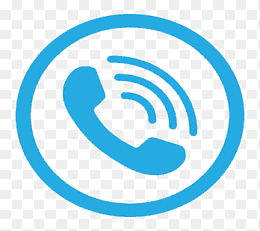 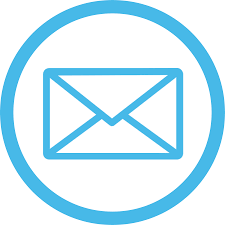 